Recibo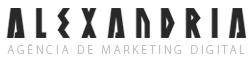 Recebemos de Nome do cliente, a quantia de R$ 1500,00 (quinhentos reais), referente ao pagamento de prestação dos serviços de Gestão de Marketing em Mídias Sociais e Marketing de conteúdo.Arapiraca, 11 de Março de 2015.
________________________________________Recebido por